Толерантность – способность человека, сообщества, государства слышать и уважать мнение других, невраждебно встречать отличное от своего мнения.Толерантность - это гармония в многообразии.Толерантность означает уважение, принятие и правильное понимание богатого многообразия культур нашего мира, наших форм самовыражения и способов проявлений человеческой индивидуальности.Толерантность - это не уступка, снисхождение или потворство. Толерантность - это прежде всего активное отношение, формируемое на основе признания универсальных прав и основных свобод человека.Толерантность - это обязанность способствовать утверждению прав человека.Воспитание в духе толерантности начинается с обучения людей тому, в чем заключаются их общие права и свободы, дабы обеспечить осуществление этих прав, и с поощрения стремления к защите прав других. ТОЛЕРАНТНОСТЬ, или терпимость, стремление и способность к установлению и поддержанию общности с людьми, которые отличаются в некотором отношении от превалирующего типа или не придерживаются общепринятых мнений.Толерантность - или способность установить и сохранить общность с людьми.Я не согласен с тем, что вы говорите, но пожертвую своей жизнью, защищая ваше право высказывать собственное мнение. 
Вольтер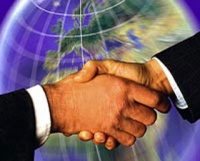 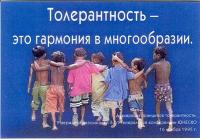 